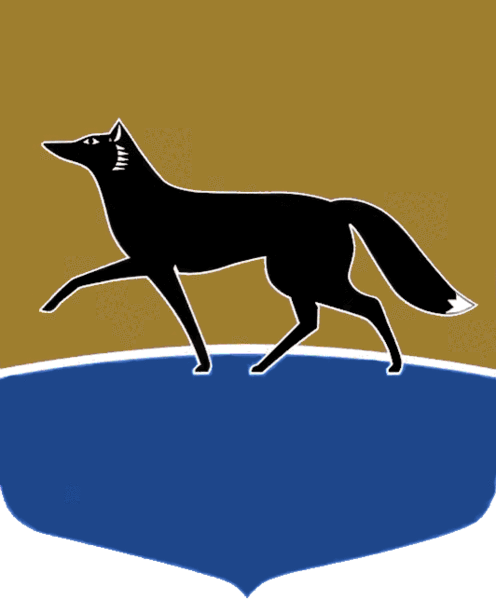 Принято на заседании Думы 26 апреля 2023 года№ 325-VII ДГО внесении изменения 
в решение Думы города 
от 23.09.2021 № 812-VI ДГ 
«О Положении о муниципальном земельном контроле» В соответствии с частью 9 статьи 23 Федерального закона от 31.07.2020 № 248-ФЗ «О государственном контроле (надзоре) и муниципальном контроле 
в Российской Федерации», руководствуясь Уставом муниципального образования городской округ Сургут Ханты-Мансийского автономного 
округа – Югры, в целях удовлетворения протеста прокурора города Сургута 
от 10.03.2023 № 07-03-2023/Прдп64-23-20710104 Дума города РЕШИЛА:Внести в решение Думы города от 23.09.2021 № 812-VI ДГ 
«О Положении о муниципальном земельном контроле» (в редакции 
от 07.12.2022 № 238-VII ДГ) изменение, признав утратившим силу 
пункт 3 части 3 приложения 2 к решению.И.о. Председателя Думы города_______________ А.И. Олейников«28» апреля 2023 г.Глава города_______________ А.С. Филатов«03» мая 2023 г.